 โรงเรียนอัสสัมชัญนครราชสีมา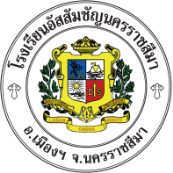 ใบอนุมัติคำสั่ง (กรณีไม่มี อสช.1)/ ประกาศ / หนังสือเวียนวันที่	     เดือน  	        พ.ศ.        	เอกสารที่แนบมา	คำสั่ง/ประกาศ/หนังสือเวียน ที่		/		เรื่อง										ข้าพเจ้า (มิส/มาสเตอร์) 						ฝ่าย			มีความประสงค์จะออกคำสั่ง/ประกาศ/หนังสือเวียนให้บุคลากรปฏิบัติหน้าที่ เพื่อให้กิจกรรมดำเนินการเป็นไปตามแบบแผนปฏิบัติการ ปีการศึกษา	  		ดังนี้		จึงเรียนมาเพื่อโปรดพิจารณา    	 	 	          				   	       	        	   	                           .  (			           )          (				        )          (	  		   	   ) 	 ผู้เสนอกิจกรรม	              หน.งาน/หน.กลุ่มสาระฯ/หน.ระดับชั้น                   หัวหน้าฝ่าย   		   . อนุมัติ      ไม่อนุมัติ(ภราดา ดร.วิทยา  เทพกอม)ผู้อำนวยการ/ผู้จัดการ โรงเรียนอัสสัมชัญนครราชสีมาใบอนุมัติคำสั่ง (กรณีไม่มี อสช.1)/ ประกาศ / หนังสือเวียนวันที่	     เดือน  	        พ.ศ.        	เอกสารที่แนบมา	คำสั่ง/ประกาศ/หนังสือเวียน ที่		/		เรื่อง										ข้าพเจ้า (มิส/มาสเตอร์) 						ฝ่าย			มีความประสงค์จะออกคำสั่ง/ประกาศ/หนังสือเวียนให้บุคลากรปฏิบัติหน้าที่ เพื่อให้กิจกรรมดำเนินการเป็นไปตามแบบแผนปฏิบัติการ ปีการศึกษา	  		ดังนี้		จึงเรียนมาเพื่อโปรดพิจารณา    	 	 	          				   	       	        	   	                           .  (			           )          (				        )          (	  		   	   )	 ผู้เสนอกิจกรรม	              หน.งาน/หน.กลุ่มสาระฯ/หน.ระดับชั้น                   หัวหน้าฝ่าย   		   . อนุมัติ      ไม่อนุมัติ(ภราดา ดร.วิทยา  เทพกอม)ผู้อำนวยการ/ผู้จัดการ